基础小车1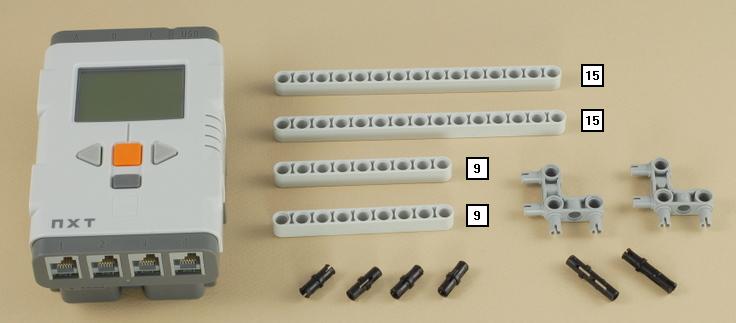 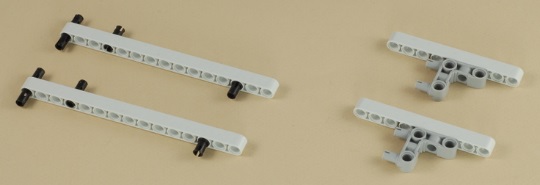 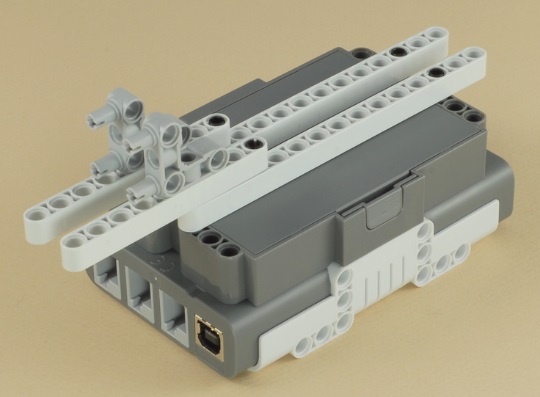 2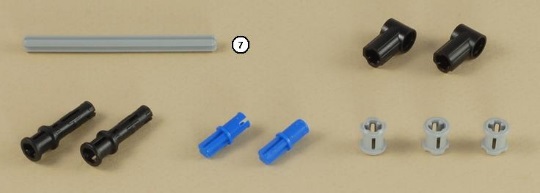 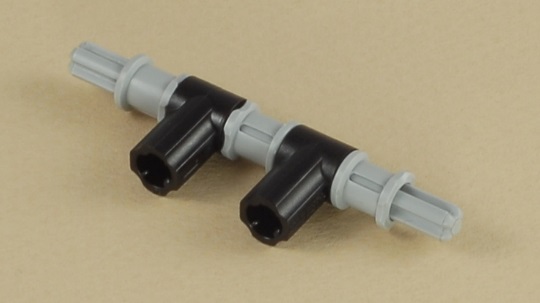 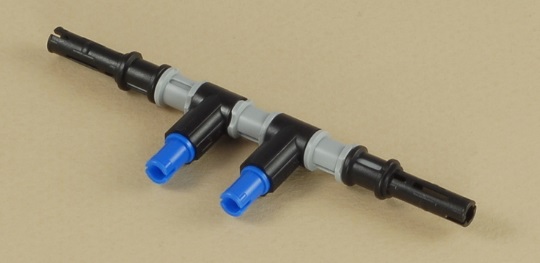 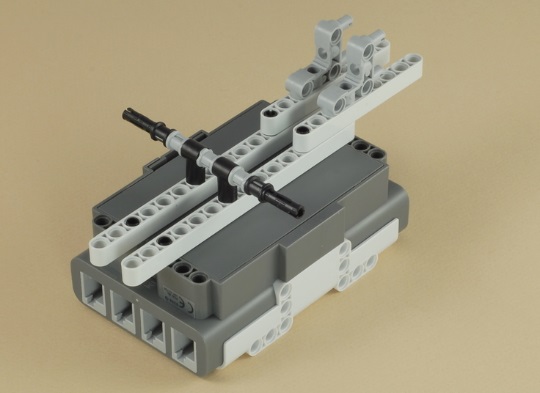 3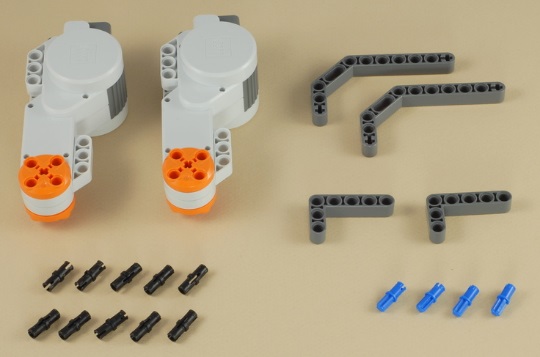 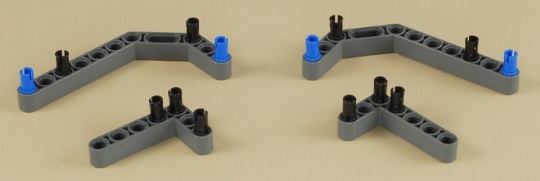 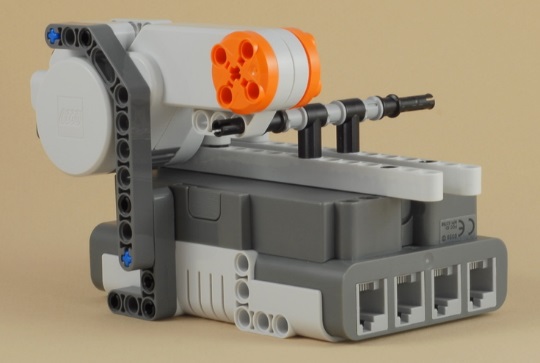 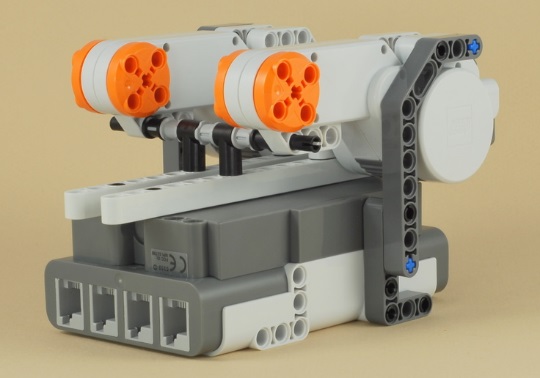 4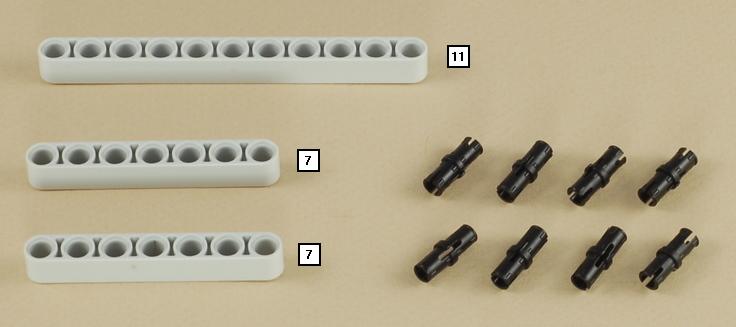 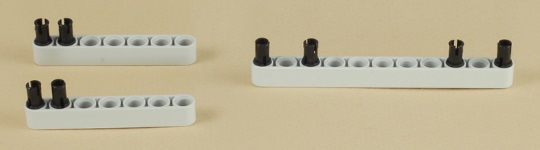 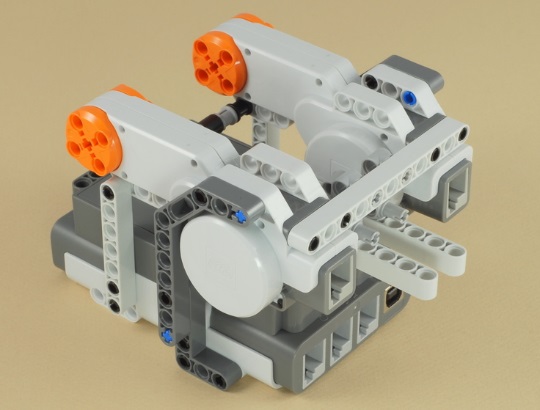 5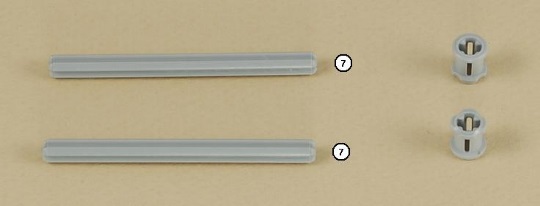 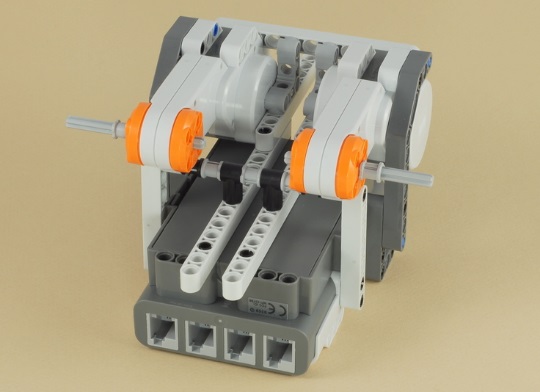 6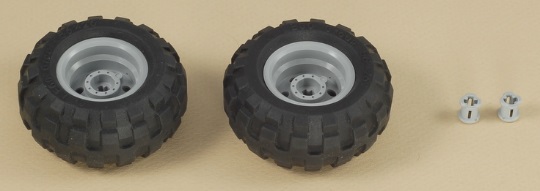 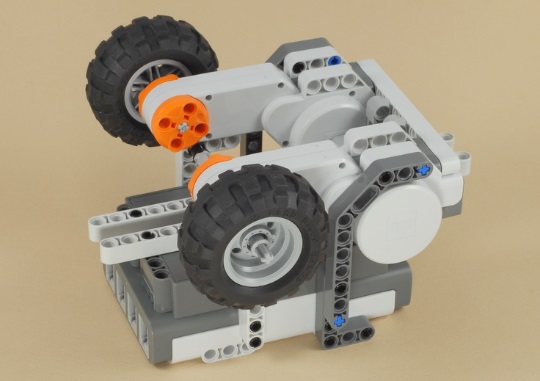 7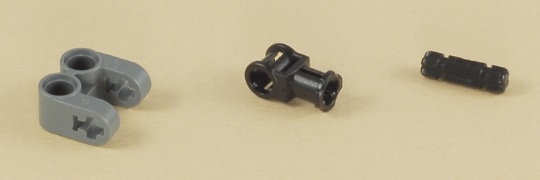 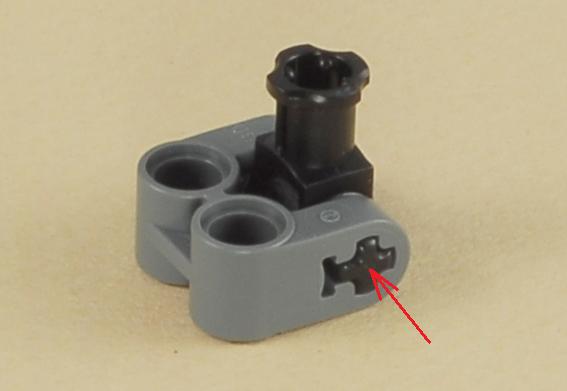 8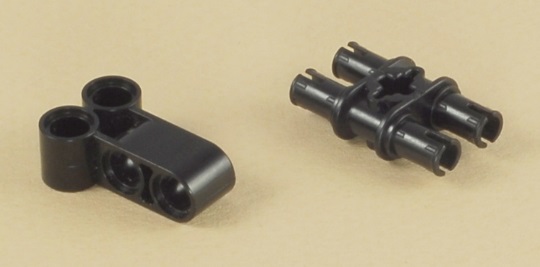 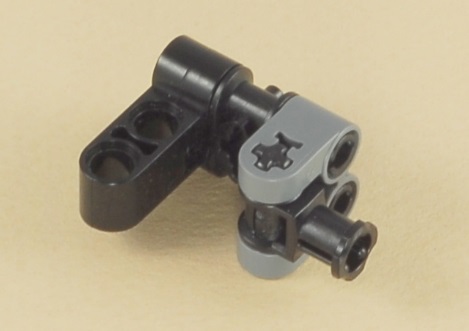 9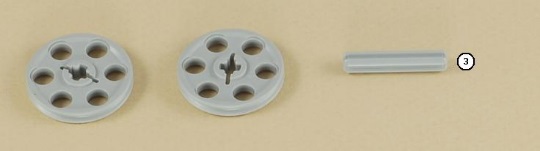 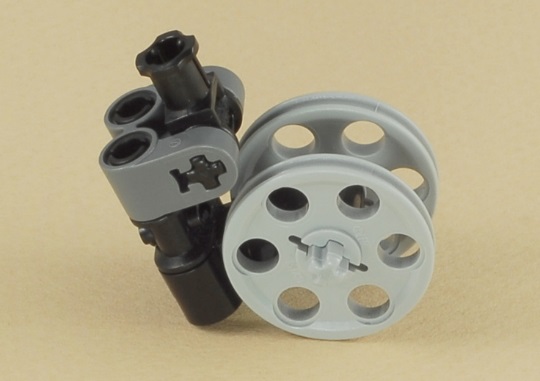 10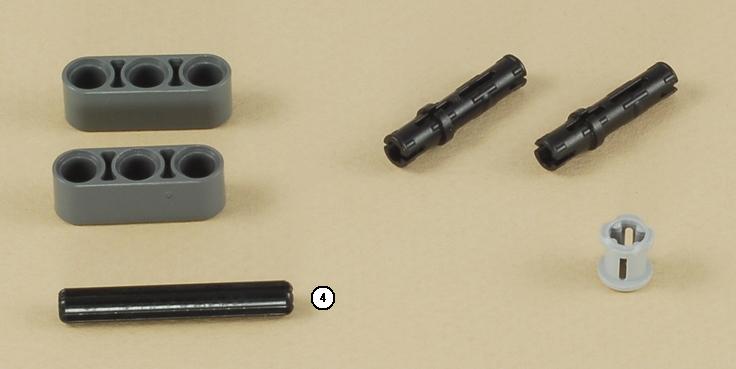 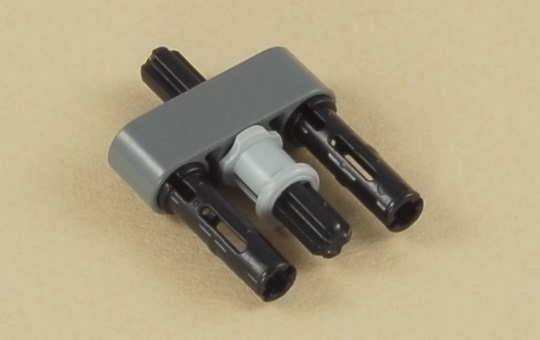 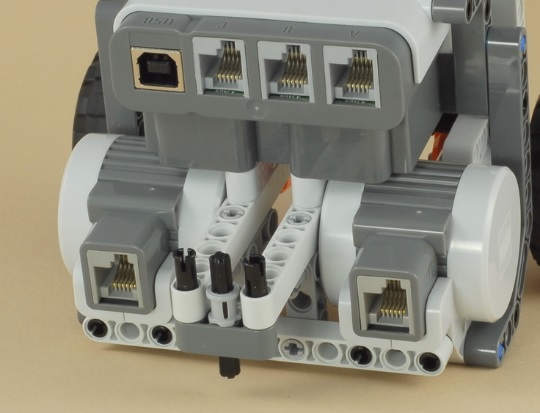 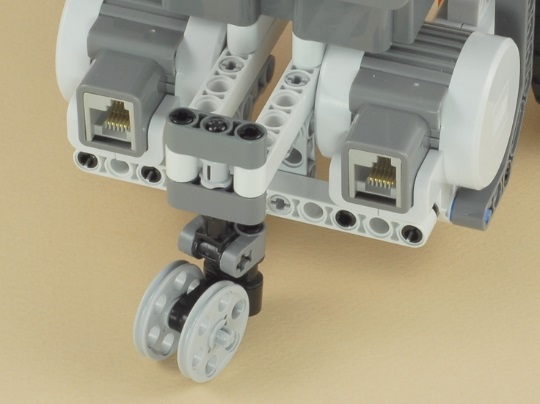 11使用两根中等长度的线缆将两个伺服电机连接到端口B和C。注意：左边的线缆接在左端口，右边的电缆接在右端口，不要交叉。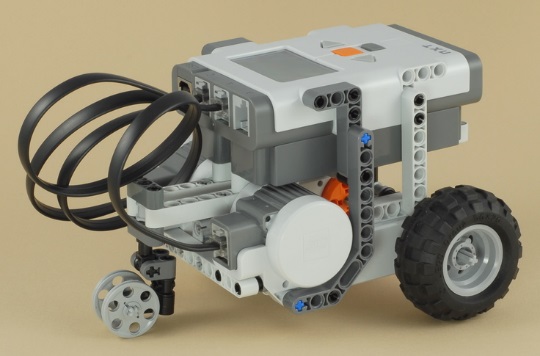 原文地址：http://www.nxtprograms.com/castor_bot/steps.html。